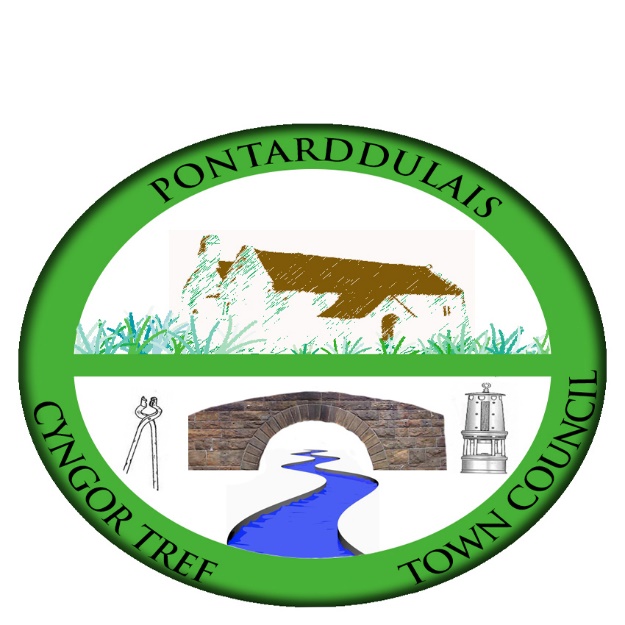 Email/Ebost: hilary.davies@pontarddulaistowncouncil.gov.ukWebsite/Gwefan: www.pontarddulaistowncouncil.gov.ukCorrespondence is welcomed in English or Welsh / Croesewir gohebiaeth yn Gymraeg neu’n Saesneg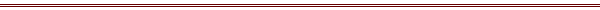 					3 February 2023A MEETING OF THE ESTATES AND DEVELOPMENT COMMITTEE WILL BE HELD IN THE INSTITUTE ON MONDAY 13TH MARCH 2023 AT 7.00PMH. J. Davies - Clerk to the CouncilBUSINESS1.	Apologies for absence.2.	To receive declarations of personal interest from Members in accordance with the 	Council's Code of Conduct.3. 	To elect a Chair4.	To agree revised Terms of Reference.5.	To update on the following matters discussed at the previous meeting:Health & Safety/Risk Assessment for balconyService of kitchen boilerStorage facilities for user groupsImprovement of internet facilities in the building and the provision of an electronic notice board in line with Digital Towns strategyDisplay and safety of the valuable paintingClarify the position of dogs in the buildingProvision of baby changing facilitiesMale toilet facilitiesExternal barriersAny other issues relating to the InstituteHearing loop for the board room and main room6. 	Upgrade of kitchen and toilet area and site meeting.7.	Consider proposals received to treat damp issue.8.	Update on Skateboard park proposal.